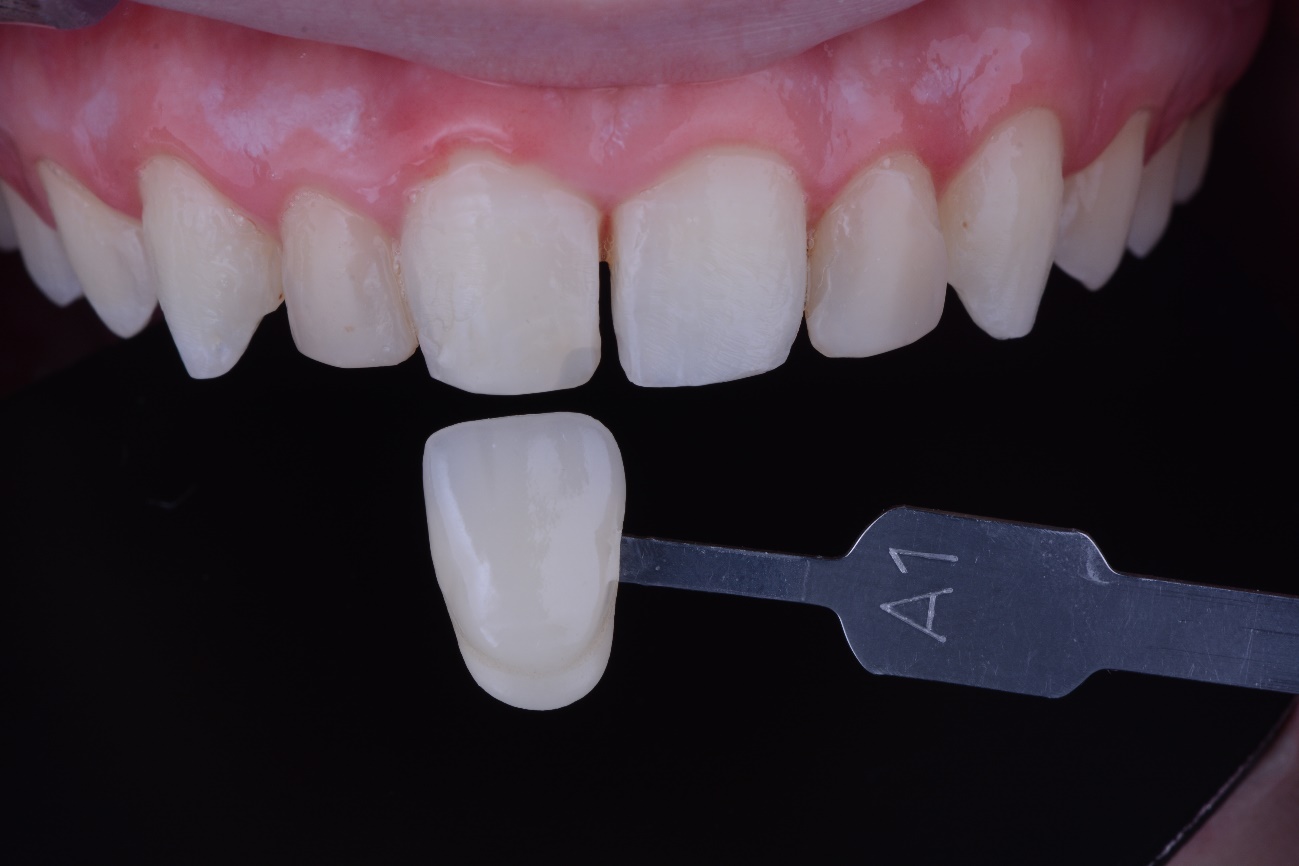 Figure 9.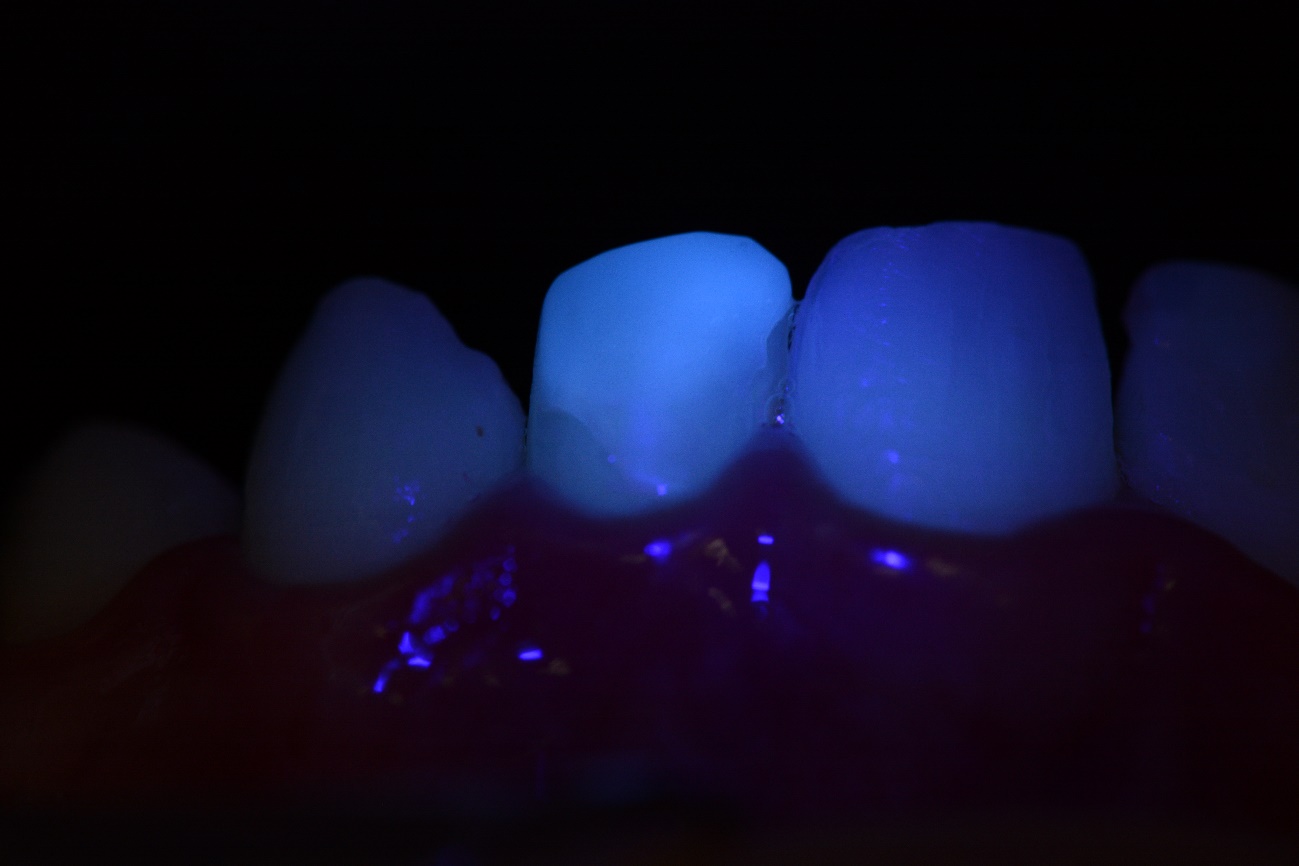 Figure 10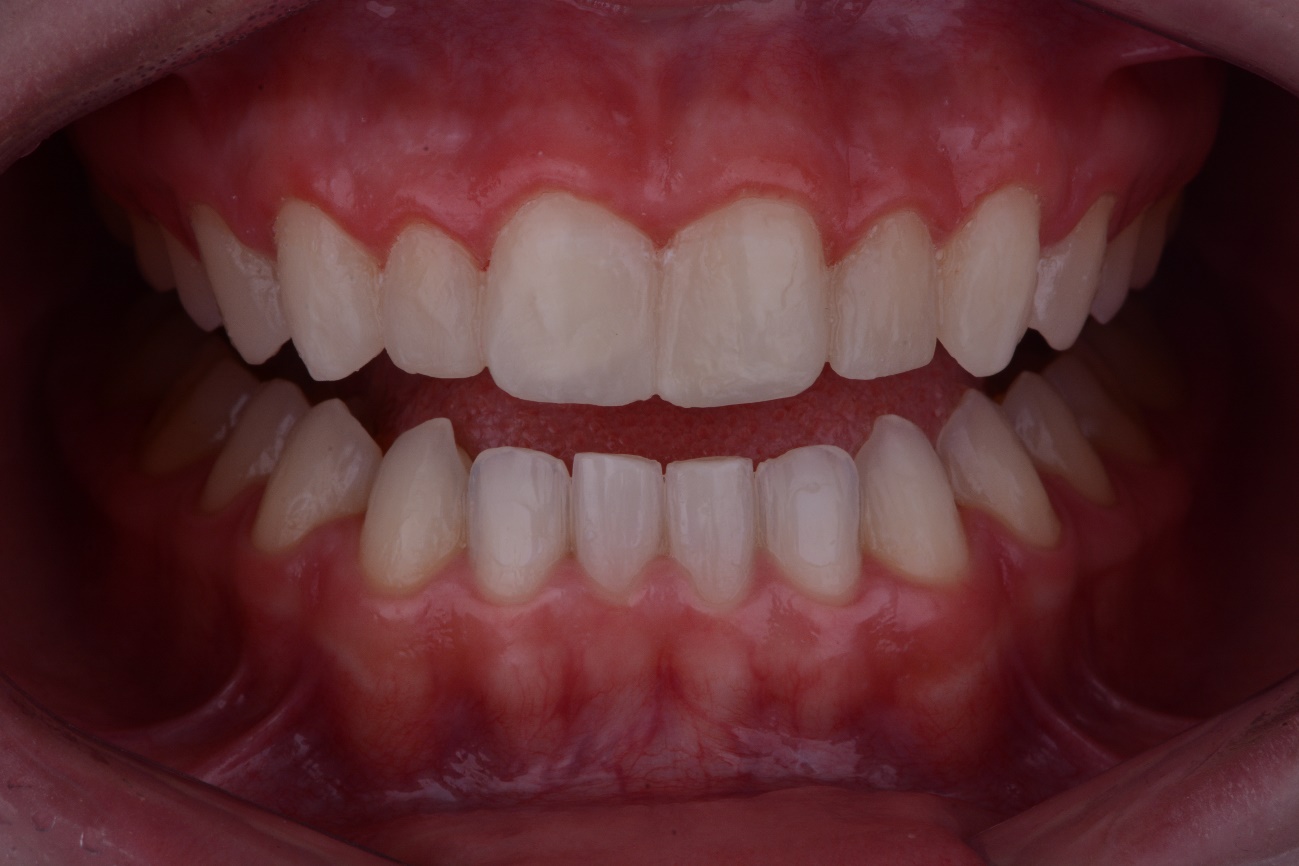 Figure 11.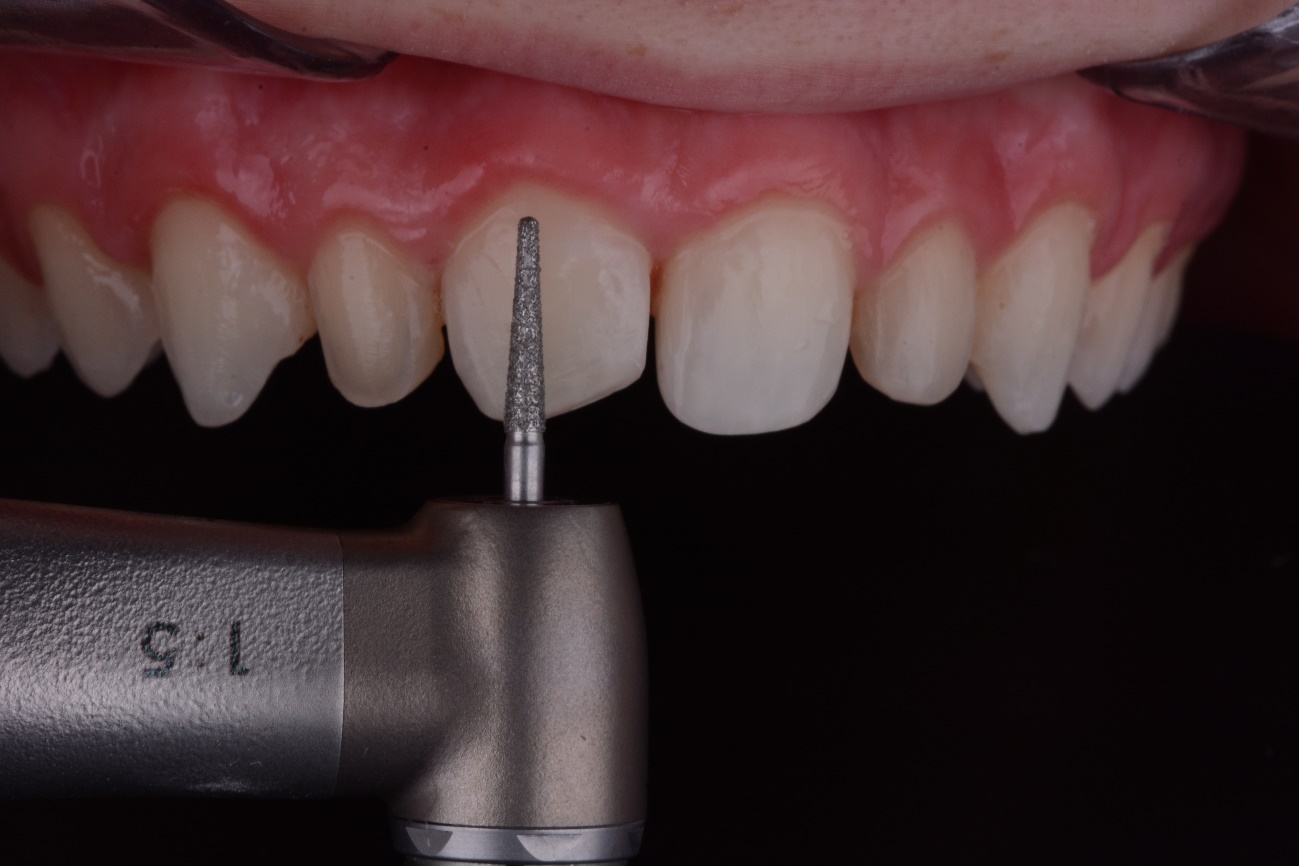 Figure 12.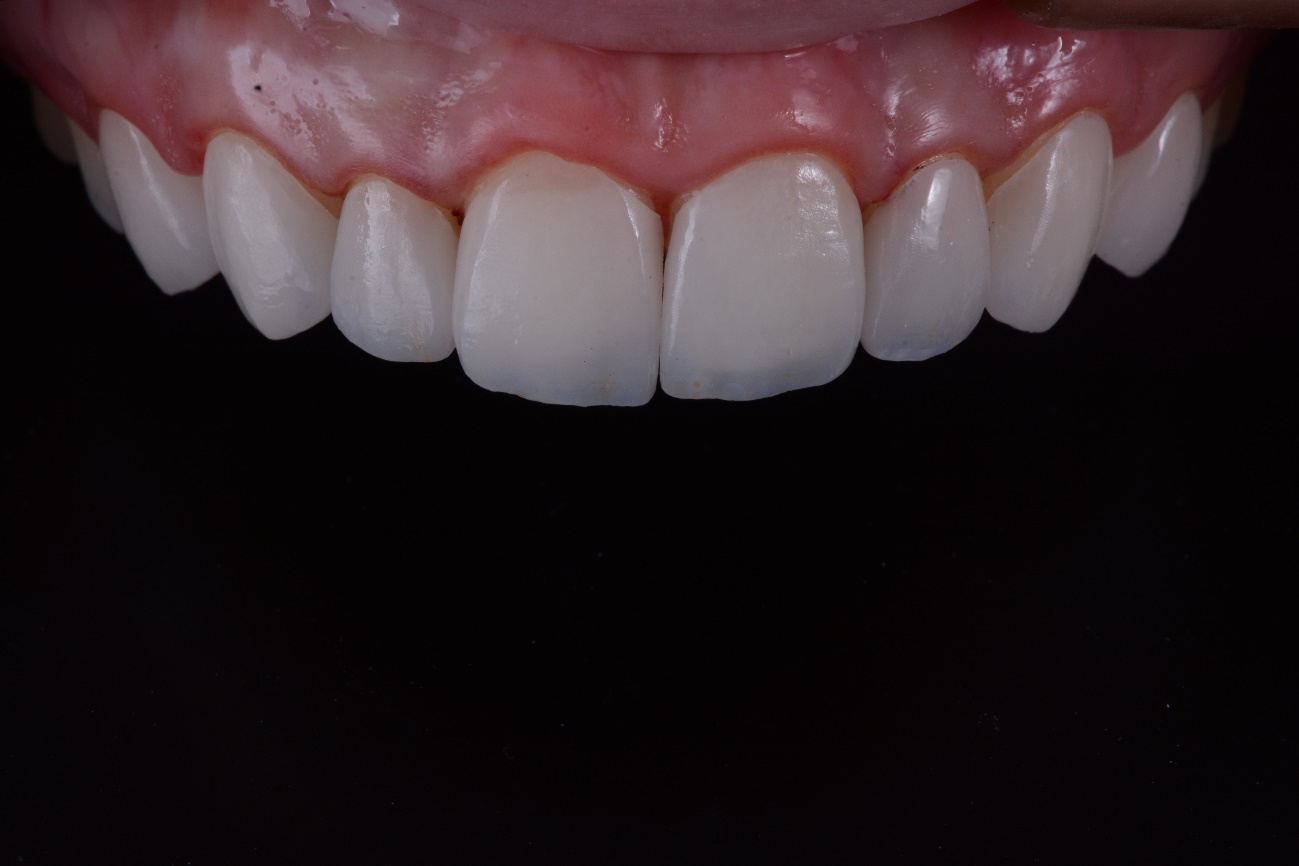 Figure 13.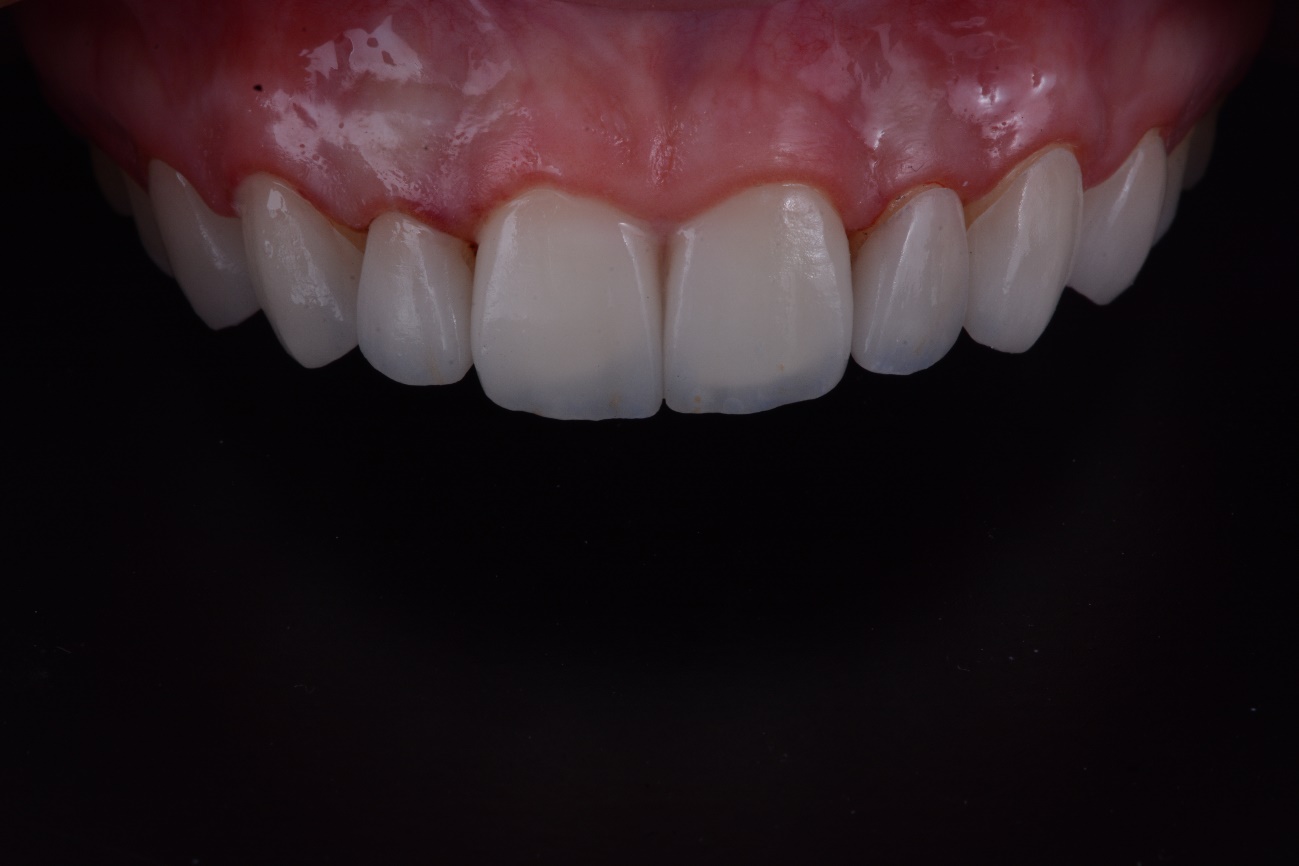 Figure 14.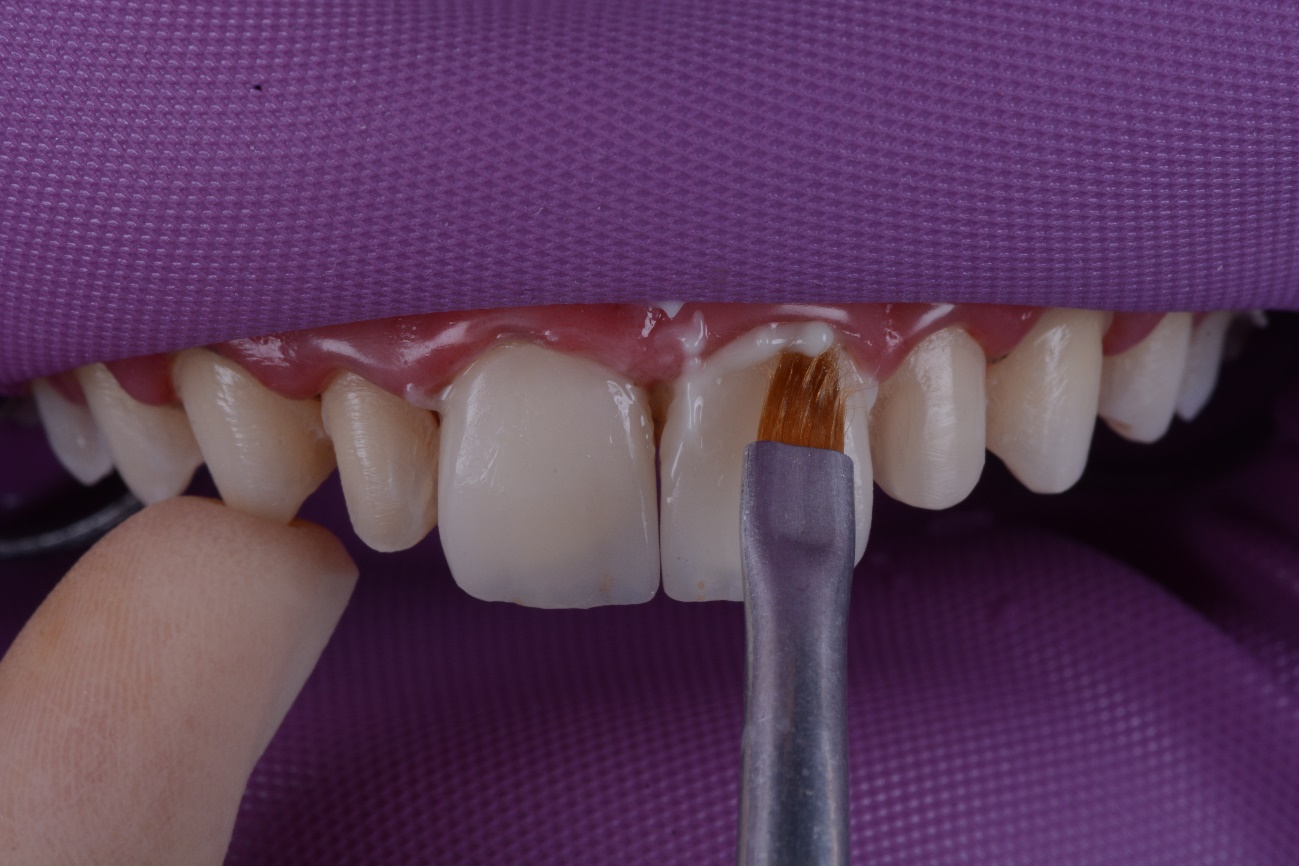 Figure 15.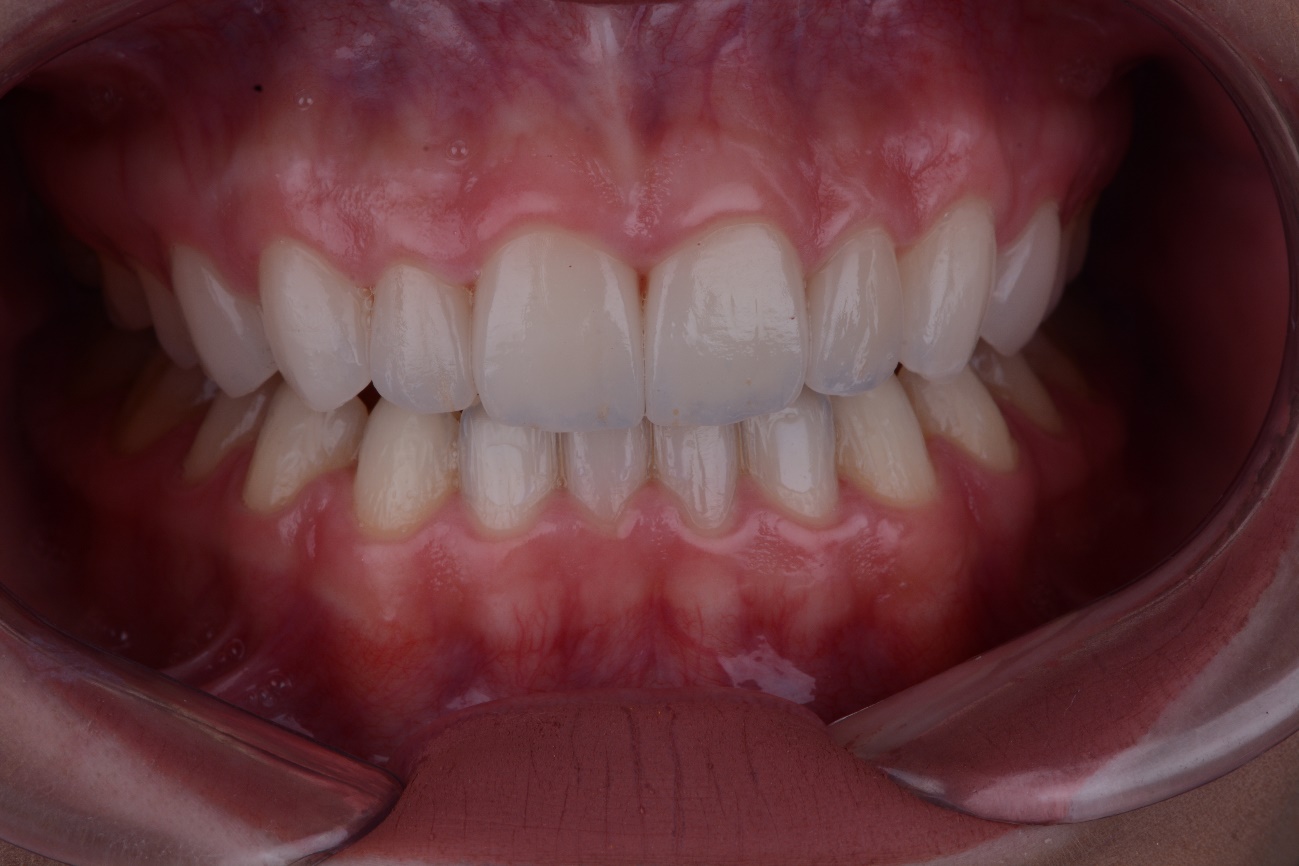 Figure 16.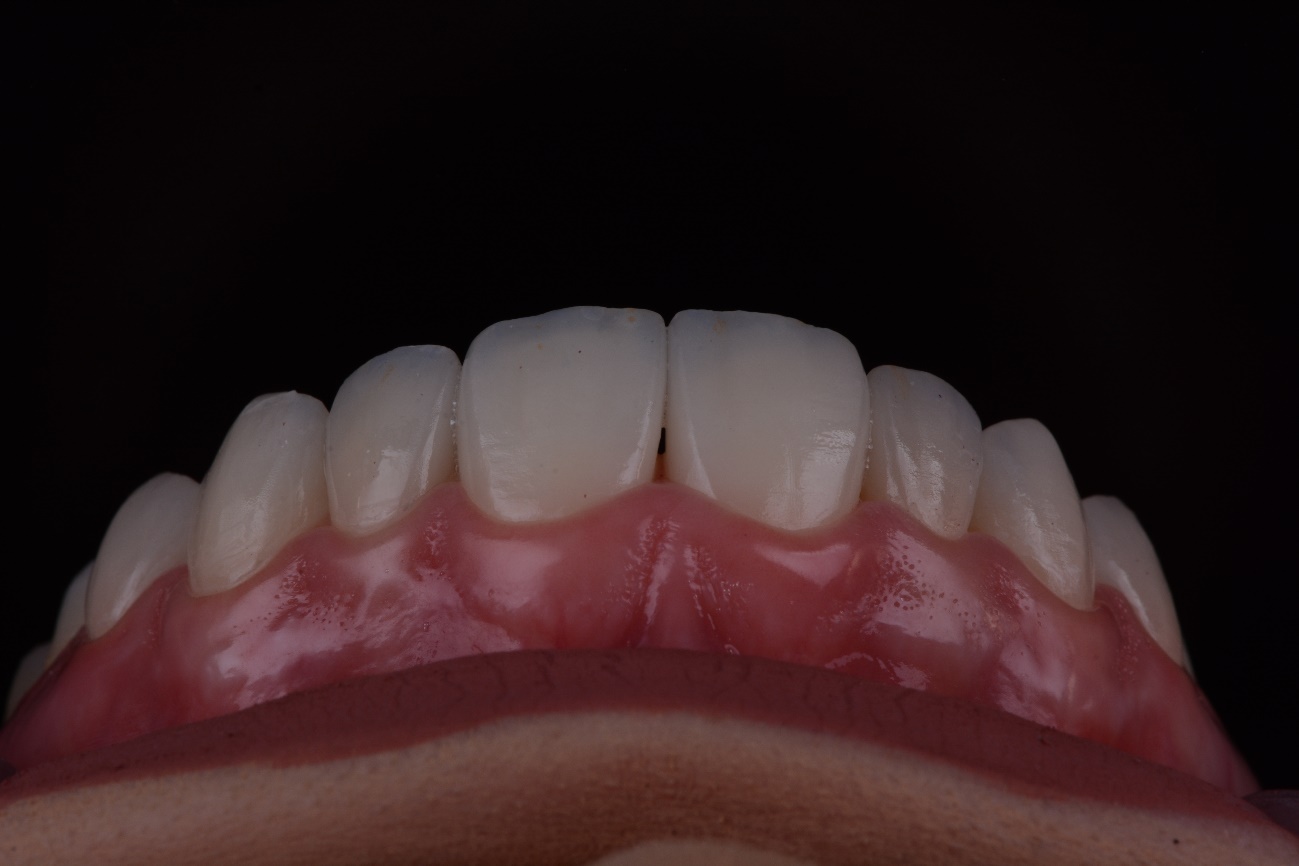 Figure 17.